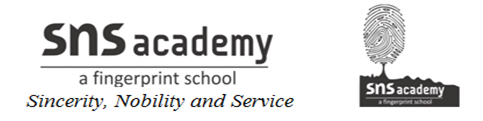 GRADE: IV                                                                                           NAME:   DATE:                              	      SUB : SOCIALWORKSHEET - 11                                                      19. OUR CIVIC AMENITYI. Circle the correct answers.1. Which of these is not a civic amenity?a. electricity b. roads c. drinking water d. bunglow2. Which of these cities does not have a municipal corporation?a. Mumbai b. Shillong c. Kolkata d. Delhi3. After how many years are the municipal elections held?a. one year b. three years c. five years d. 10 years4. Who heads the municipal corporation?a. chairperson b. president c. mayor d. deputy mayor5. Which of these functions is not performed by the local self-governing bodies?a. provide free movie tickets c. build and repair roadsb. run healthcare centres d. provide free education to children6. Which of these taxes is not imposed by the local self-governing bodies?a. road tax b. water tax c. property tax d. income taxII. Name these.1. The basic things that a government provides for its people. _____________________.2. The government elected by the people at the local level. . _____________________.3. The local self-government in a village . _____________________.4. The local government which is also known as nagar palika . _____________________.5. The elected members of a municipal committee. _____________________.6. The money contributed by the people which helps its government to function. _____________________.III. Write two examples of each.1. public utility services  -__________________, _____________________2. local self-government -__________________, _____________________3. names given to municipal committee -__________________, _____________________4. cities which have municipal corporations -__________________, _____________________5. names given to municipal corporations - __________________, _____________________	6. taxes collected by a local governing body - -__________________, _____________________IV.Match the columns.1. municipal committee            a. in a city with a population of more than 10 lakh2. municipal councilor               b. after every five years3. drinking water                       c. local government in a small city4. municipal election                 d. local governing body of a village5. municipal corporation            e. civic amenity6. gram panchayat                      f. member of a municipal committeeV .Write short answers.1. Write the names of the levels at which the government works.2. What is the local self-government in cities called?________________________________________________________________________3. What are wards?_________________________________________________________________________4. Who assists a mayor?__________________________________________________________________________